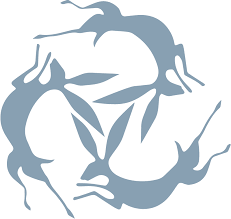 Soup of the day with Warm Focaccia |£5.95Whitebait, Smoked Paprika |£6.95Chargrilled Chicken Caesar Salad, Anchovy, Gem, Bacon, Croutons|£13.95Free Range Chicken, Leek and Bacon Pie, Mash, Sauteed Cavelo Nero, Gravy | £16.95Wild Mushroom Risotto and Parmesan| £13.95Dartmoor Beef Burger, Red Onion Jam, Gem, Pretzel Roll, Homemade Fries | £13.95 Add cheese & bacon- £1.50Grilled Free Range Chicken Caesar Burger, Bacon, Gem, Parmesan, Pretzel Roll, Homemade Fries | £14.95Ciabattas and Flatbreads(available 12-3)Served with dressed salad leavesBacon, Lettuce, Tomato, Pesto Mayonnaise Ciabatta | £6.95Brie, Tomato Chutney, Pesto Ciabatta | £6.95Harissa Chicken Flatbread, Pickled Red Onion | £10.95Lamb Kofta Flatbread, Mint Yoghurt | £11.95